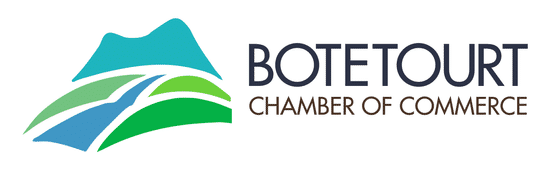 State of the County Address Agenda7:15 AM Networking, Coffee & Pastries 7:30 AM Welcome & Introduction of Sponsors – Khari Ryder7:40 AM Introduction of Speakers – Khari Ryder 7:50 AM Dr. Richard Bailey – Vice Chairman at Botetourt County Board of Supervisors8:00 AM Dr. Jonathan Russ – Superintendent at Botetourt County Public Schools 8:10 AM Taylor Spellman – Director of Public Relations at Virginia’s Blue Ridge 8:25 AM Landon Howard – President of Visit Virginia’s Blue Ridge 8:35 AM Question & Answer Session 9:00 AM Dismissal 